«12» октября 2018 г.                                                                                                             № 14229 УВЕДОМЛЕНИЕо разъяснении положений Закупочной документацииВ целях удовлетворения нужд Заказчика - АО «Интер РАО - Электрогенерация»  (Российская Федерация, 119435, г. Москва, ул. Большая Пироговская, д. 27, стр. 1), Организатор закупки - ООО «Интер РАО – Центр управления закупками» (119435, г. Москва, ул. Б. Пироговская, д.27, корп. 1), по открытому конкурсу в электронной форме, участниками которого являются только субъекты малого и среднего предпринимательства на право заключения договора на выполнение работ: Реконструкция ОРУ-110/220кВ с заменых масляных выключателей типа ВМТ на элегазовые для Харанорской ГРЭС АО "Интер РАО - Электрогенерация настоящим сообщает о разъяснении положений Закупочной документации в связи с поступившими вопросами от потенциального Участника. Секретарь Закупочной комиссии						 	           А.И. Павлова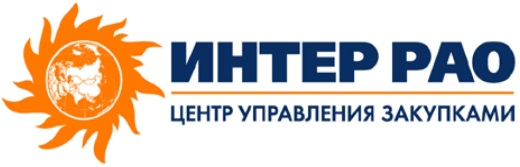 Большая Пироговская ул., д. 27, стр. 3, г. Москва, Россия, 119435Телефон: +7 (495) 664 8840, Факс: +7 (495) 664 8841www.interrao-zakupki.ru№ п/пПоступивший вопросОтвет ОрганизатораПросим уточнить, входит ли в объем работ стадия ПД (указана в проекте договора) и проведение инженерных изысканий?В объем работ на стадии ПД входит: разработка рабочей документации в части СМР, и разработка документации в части привязки цепей управления и сигнализации с привязкой к существующим устройствам РЗА, а также расчет токов КЗ на шинах ОРУ 110/220 кВ на 2019 г. и на перспективу 5 лет.Проведение инженерных изысканий не требуется, так как монтаж выключателей производиться на существующие места установки.